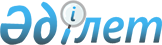 "Қазақстан Республикасы Қаржы министрлігі Мемлекеттік мүлік және жекешелендіру комитетінің аумақтық органдары туралы ережелерді бекіту туралы" Қазақстан Республикасы Қаржы министрлігі Мемлекеттік мүлік және жекешелендіру комитетінің Төрағасы міндетін атқарушының 2018 жылғы 27 қыркүйектегі № 934 бұйрығына өзгеріс пен толықтырулар енгізу туралыҚазақстан Республикасы Қаржы министрлігінің Мемлекеттік мүлік және жекешелендіру комитеті Төрағасының 2020 жылғы 19 ақпандағы № 107 бұйрығы
      Қазақстан Республикасы Үкіметінің "Қазақстан Республикасы Қаржы министрлігінің кейбір мәселелері туралы" 2008 жылғы 24 сәуірдегі № 387 және "Қазақстан Республикасы Қаржы министрлігінің кейбір мәселелері туралы" 2019 жылғы 20 маусымдағы № 422 қаулыларына, "Қазақстан Республикасы Қаржы министрлігінің Мемлекеттік мүлік және жекешелендіру комитеті туралы ережені бекіту туралы" Қазақстан Республикасы Қаржы министрінің 2014 жылғы 11 қарашадағы № 489 бұйрығына сәйкес БҰЙЫРАМЫН:
      1. "Қазақстан Республикасы Қаржы министрлігі Мемлекеттік мүлік және жекешелендіру комитетінің аумақтық органдары туралы ережелерді бекіту туралы" Қазақстан Республикасы Қаржы министрлігі Мемлекеттік мүлік және жекешелендіру комитетінің Төрағасы міндетін атқарушының 2018 жылғы 27 қыркүйектегі № 934 бұйрығына мынадай өзгеріс пен толықтырулар енгізілсін:
      көрсетілген бұйрықпен бекітілген "Қазақстан Республикасы Қаржы министрлігі Мемлекеттік мүлік және жекешелендіру комитетінің Ақмола мемлекеттік мүлік және жекешелендіру департаменті" мемлекеттік мекемесі туралы ереже" деген 1-қосымшада:
      14-тармақ мынадай мазмұндағы 26-6), 26-7) және 26-8) тармақшалармен толықтырылсын:
      "26-6) жекелеген негіздер бойынша республикалық меншікке айналдырылған (түскен) мүлікті орталық мемлекеттік органдар мен олардың ведомстволарын қоспағанда, республикалық мемлекеттік мекемелердің теңгерімдеріне бекіту;
      26-7) жекелеген негіздер бойынша республикалық меншікке айналдырылған (түскен) мүлікті коммуналдық меншікке беру;
      26-8) жекелеген негіздер бойынша коммуналдық меншікке айналдырылған (түскен) мүлікті орталық мемлекеттік органдар мен олардың ведомстволарының теңгеріміне беруді қоспағанда, республикалық меншікке республикалық мемлекеттік мекемелердің теңгеріміне беруге келісім беру;";
      көрсетілген бұйрықпен бекітілген "Қазақстан Республикасы Қаржы министрлігі Мемлекеттік мүлік және жекешелендіру комитетінің Ақтөбе мемлекеттік мүлік және жекешелендіру департаменті" мемлекеттік мекемесі туралы ереже" деген 2-қосымшада:
      14-тармақ мынадай мазмұндағы 26-6), 26-7) және 26-8) тармақшалармен толықтырылсын:
      "26-6) жекелеген негіздер бойынша республикалық меншікке айналдырылған (түскен) мүлікті орталық мемлекеттік органдар мен олардың ведомстволарын қоспағанда, республикалық мемлекеттік мекемелердің теңгерімдеріне бекіту;
      26-7) жекелеген негіздер бойынша республикалық меншікке айналдырылған (түскен) мүлікті коммуналдық меншікке беру;
      26-8) жекелеген негіздер бойынша коммуналдық меншікке айналдырылған (түскен) мүлікті орталық мемлекеттік органдар мен олардың ведомстволарының теңгеріміне беруді қоспағанда, республикалық меншікке республикалық мемлекеттік мекемелердің теңгеріміне беруге келісім беру;";
      көрсетілген бұйрықпен бекітілген "Қазақстан Республикасы Қаржы министрлігі Мемлекеттік мүлік және жекешелендіру комитетінің Алматы мемлекеттік мүлік және жекешелендіру департаменті" мемлекеттік мекемесі туралы ереже" деген 3-қосымшада:
      8-тармақ мынадай редакцияда жазылсын:
      "8. Департаменттің заңды мекенжайы: 040000, Қазақстан Республикасы, Алматы облысы, Талдықорған қаласы, Біржан сал көшесі, 130.";
      14-тармақ мынадай мазмұндағы 26-6), 26-7) және 26-8) тармақшалармен толықтырылсын:
      "26-6) жекелеген негіздер бойынша республикалық меншікке айналдырылған (түскен) мүлікті орталық мемлекеттік органдар мен олардың ведомстволарын қоспағанда, республикалық мемлекеттік мекемелердің теңгерімдеріне бекіту;
      26-7) жекелеген негіздер бойынша республикалық меншікке айналдырылған (түскен) мүлікті коммуналдық меншікке беру;
      26-8) жекелеген негіздер бойынша коммуналдық меншікке айналдырылған (түскен) мүлікті орталық мемлекеттік органдар мен олардың ведомстволарының теңгеріміне беруді қоспағанда, республикалық меншікке республикалық мемлекеттік мекемелердің теңгеріміне беруге келісім беру;";
      көрсетілген бұйрықпен бекітілген "Қазақстан Республикасы Қаржы министрлігі Мемлекеттік мүлік және жекешелендіру комитетінің Атырау мемлекеттік мүлік және жекешелендіру департаменті" мемлекеттік мекемесі туралы ереже" деген 4-қосымшада:
      14-тармақ мынадай мазмұндағы 26-6), 26-7) және 26-8) тармақшалармен толықтырылсын:
      "26-6) жекелеген негіздер бойынша республикалық меншікке айналдырылған (түскен) мүлікті орталық мемлекеттік органдар мен олардың ведомстволарын қоспағанда, республикалық мемлекеттік мекемелердің теңгерімдеріне бекіту;
      26-7) жекелеген негіздер бойынша республикалық меншікке айналдырылған (түскен) мүлікті коммуналдық меншікке беру;
      26-8) жекелеген негіздер бойынша коммуналдық меншікке айналдырылған (түскен) мүлікті орталық мемлекеттік органдар мен олардың ведомстволарының теңгеріміне беруді қоспағанда, республикалық меншікке республикалық мемлекеттік мекемелердің теңгеріміне беруге келісім беру;";
      көрсетілген бұйрықпен бекітілген "Қазақстан Республикасы Қаржы министрлігі Мемлекеттік мүлік және жекешелендіру комитетінің Шығыс Қазақстан мемлекеттік мүлік және жекешелендіру департаменті" мемлекеттік мекемесі туралы ереже" деген 5-қосымшада:
      14-тармақ мынадай мазмұндағы 26-6), 26-7) және 26-8) тармақшалармен толықтырылсын:
      "26-6) жекелеген негіздер бойынша республикалық меншікке айналдырылған (түскен) мүлікті орталық мемлекеттік органдар мен олардың ведомстволарын қоспағанда, республикалық мемлекеттік мекемелердің теңгерімдеріне бекіту;
      26-7) жекелеген негіздер бойынша республикалық меншікке айналдырылған (түскен) мүлікті коммуналдық меншікке беру;
      26-8) жекелеген негіздер бойынша коммуналдық меншікке айналдырылған (түскен) мүлікті орталық мемлекеттік органдар мен олардың ведомстволарының теңгеріміне беруді қоспағанда, республикалық меншікке республикалық мемлекеттік мекемелердің теңгеріміне беруге келісім беру;";
      көрсетілген бұйрықпен бекітілген "Қазақстан Республикасы Қаржы министрлігі Мемлекеттік мүлік және жекешелендіру комитетінің Жамбыл мемлекеттік мүлік және жекешелендіру департаменті" мемлекеттік мекемесі туралы ереже" деген 6-қосымшада:
      14-тармақ мынадай мазмұндағы 26-6), 26-7) және 26-8) тармақшалармен толықтырылсын:
      "26-6) жекелеген негіздер бойынша республикалық меншікке айналдырылған (түскен) мүлікті орталық мемлекеттік органдар мен олардың ведомстволарын қоспағанда, республикалық мемлекеттік мекемелердің теңгерімдеріне бекіту;
      26-7) жекелеген негіздер бойынша республикалық меншікке айналдырылған (түскен) мүлікті коммуналдық меншікке беру;
      26-8) жекелеген негіздер бойынша коммуналдық меншікке айналдырылған (түскен) мүлікті орталық мемлекеттік органдар мен олардың ведомстволарының теңгеріміне беруді қоспағанда, республикалық меншікке республикалық мемлекеттік мекемелердің теңгеріміне беруге келісім беру;"; 
      көрсетілген бұйрықпен бекітілген "Қазақстан Республикасы Қаржы министрлігі Мемлекеттік мүлік және жекешелендіру комитетінің Батыс Қазақстан мемлекеттік мүлік және жекешелендіру департаменті" мемлекеттік мекемесі туралы ереже" деген 7-қосымшада:
      14-тармақ мынадай мазмұндағы 26-6), 26-7) және 26-8) тармақшалармен толықтырылсын:
      "26-6) жекелеген негіздер бойынша республикалық меншікке айналдырылған (түскен) мүлікті орталық мемлекеттік органдар мен олардың ведомстволарын қоспағанда, республикалық мемлекеттік мекемелердің теңгерімдеріне бекіту;
      26-7) жекелеген негіздер бойынша республикалық меншікке айналдырылған (түскен) мүлікті коммуналдық меншікке беру;
      26-8) жекелеген негіздер бойынша коммуналдық меншікке айналдырылған (түскен) мүлікті орталық мемлекеттік органдар мен олардың ведомстволарының теңгеріміне беруді қоспағанда, республикалық меншікке республикалық мемлекеттік мекемелердің теңгеріміне беруге келісім беру;";
      көрсетілген бұйрықпен бекітілген "Қазақстан Республикасы Қаржы министрлігі Мемлекеттік мүлік және жекешелендіру комитетінің Қарағанды мемлекеттік мүлік және жекешелендіру департаменті" мемлекеттік мекемесі туралы ереже" деген 8-қосымшада:
      14-тармақ мынадай мазмұндағы 26-6), 26-7) және 26-8) тармақшалармен толықтырылсын:
      "26-6) жекелеген негіздер бойынша республикалық меншікке айналдырылған (түскен) мүлікті орталық мемлекеттік органдар мен олардың ведомстволарын қоспағанда, республикалық мемлекеттік мекемелердің теңгерімдеріне бекіту;
      26-7) жекелеген негіздер бойынша республикалық меншікке айналдырылған (түскен) мүлікті коммуналдық меншікке беру;
      26-8) жекелеген негіздер бойынша коммуналдық меншікке айналдырылған (түскен) мүлікті орталық мемлекеттік органдар мен олардың ведомстволарының теңгеріміне беруді қоспағанда, республикалық меншікке республикалық мемлекеттік мекемелердің теңгеріміне беруге келісім беру;";
      көрсетілген бұйрықпен бекітілген "Қазақстан Республикасы Қаржы министрлігі Мемлекеттік мүлік және жекешелендіру комитетінің Қостанай мемлекеттік мүлік және жекешелендіру департаменті" мемлекеттік мекемесі туралы ереже" деген 9-қосымшада:
      14-тармақ мынадай мазмұндағы 26-6), 26-7) және 26-8) тармақшалармен толықтырылсын:
      "26-6) жекелеген негіздер бойынша республикалық меншікке айналдырылған (түскен) мүлікті орталық мемлекеттік органдар мен олардың ведомстволарын қоспағанда, республикалық мемлекеттік мекемелердің теңгерімдеріне бекіту;
      26-7) жекелеген негіздер бойынша республикалық меншікке айналдырылған (түскен) мүлікті коммуналдық меншікке беру;
      26-8) жекелеген негіздер бойынша коммуналдық меншікке айналдырылған (түскен) мүлікті орталық мемлекеттік органдар мен олардың ведомстволарының теңгеріміне беруді қоспағанда, республикалық меншікке республикалық мемлекеттік мекемелердің теңгеріміне беруге келісім беру;";
      көрсетілген бұйрықпен бекітілген "Қазақстан Республикасы Қаржы министрлігі Мемлекеттік мүлік және жекешелендіру комитетінің Қызылорда мемлекеттік мүлік және жекешелендіру департаменті" мемлекеттік мекемесі туралы ереже" деген 10-қосымшада:
      14-тармақ мынадай мазмұндағы 26-6), 26-7) және 26-8) тармақшалармен толықтырылсын:
      "26-6) жекелеген негіздер бойынша республикалық меншікке айналдырылған (түскен) мүлікті орталық мемлекеттік органдар мен олардың ведомстволарын қоспағанда, республикалық мемлекеттік мекемелердің теңгерімдеріне бекіту;
      26-7) жекелеген негіздер бойынша республикалық меншікке айналдырылған (түскен) мүлікті коммуналдық меншікке беру;
      26-8) жекелеген негіздер бойынша коммуналдық меншікке айналдырылған (түскен) мүлікті орталық мемлекеттік органдар мен олардың ведомстволарының теңгеріміне беруді қоспағанда, республикалық меншікке республикалық мемлекеттік мекемелердің теңгеріміне беруге келісім беру;";
      көрсетілген бұйрықпен бекітілген "Қазақстан Республикасы Қаржы министрлігі Мемлекеттік мүлік және жекешелендіру комитетінің Маңғыстау мемлекеттік мүлік және жекешелендіру департаменті" мемлекеттік мекемесі туралы ереже" деген 11-қосымшада:
      14-тармақ мынадай мазмұндағы 26-6), 26-7) және 26-8) тармақшалармен толықтырылсын:
       "26-6) жекелеген негіздер бойынша республикалық меншікке айналдырылған (түскен) мүлікті орталық мемлекеттік органдар мен олардың ведомстволарын қоспағанда, республикалық мемлекеттік мекемелердің теңгерімдеріне бекіту;
      26-7) жекелеген негіздер бойынша республикалық меншікке айналдырылған (түскен) мүлікті коммуналдық меншікке беру;
      26-8) жекелеген негіздер бойынша коммуналдық меншікке айналдырылған (түскен) мүлікті орталық мемлекеттік органдар мен олардың ведомстволарының теңгеріміне беруді қоспағанда, республикалық меншікке республикалық мемлекеттік мекемелердің теңгеріміне беруге келісім беру;";
      көрсетілген бұйрықпен бекітілген "Қазақстан Республикасы Қаржы министрлігі Мемлекеттік мүлік және жекешелендіру комитетінің Түркістан мемлекеттік мүлік және жекешелендіру департаменті" мемлекеттік мекемесі туралы ереже" деген 12-қосымшада:
      14-тармақ мынадай мазмұндағы 26-6), 26-7) және 26-8) тармақшалармен толықтырылсын:
       "26-6) жекелеген негіздер бойынша республикалық меншікке айналдырылған (түскен) мүлікті орталық мемлекеттік органдар мен олардың ведомстволарын қоспағанда, республикалық мемлекеттік мекемелердің теңгерімдеріне бекіту;
      26-7) жекелеген негіздер бойынша республикалық меншікке айналдырылған (түскен) мүлікті коммуналдық меншікке беру;
      26-8) жекелеген негіздер бойынша коммуналдық меншікке айналдырылған (түскен) мүлікті орталық мемлекеттік органдар мен олардың ведомстволарының теңгеріміне беруді қоспағанда, республикалық меншікке республикалық мемлекеттік мекемелердің теңгеріміне беруге келісім беру;";
      көрсетілген бұйрықпен бекітілген "Қазақстан Республикасы Қаржы министрлігі Мемлекеттік мүлік және жекешелендіру комитетінің Павлодар мемлекеттік мүлік және жекешелендіру департаменті" мемлекеттік мекемесі туралы ереже" деген 13-қосымшада:
      14-тармақ мынадай мазмұндағы 26-6), 26-7) және 26-8) тармақшалармен толықтырылсын:
       "26-6) жекелеген негіздер бойынша республикалық меншікке айналдырылған (түскен) мүлікті орталық мемлекеттік органдар мен олардың ведомстволарын қоспағанда, республикалық мемлекеттік мекемелердің теңгерімдеріне бекіту;
      26-7) жекелеген негіздер бойынша республикалық меншікке айналдырылған (түскен) мүлікті коммуналдық меншікке беру;
      26-8) жекелеген негіздер бойынша коммуналдық меншікке айналдырылған (түскен) мүлікті орталық мемлекеттік органдар мен олардың ведомстволарының теңгеріміне беруді қоспағанда, республикалық меншікке республикалық мемлекеттік мекемелердің теңгеріміне беруге келісім беру;";
      көрсетілген бұйрықпен бекітілген "Қазақстан Республикасы Қаржы министрлігі Мемлекеттік мүлік және жекешелендіру комитетінің Солтүстік Қазақстан мемлекеттік мүлік және жекешелендіру департаменті" мемлекеттік мекемесі туралы ереже" деген 14-қосымшада:
      14-тармақ мынадай мазмұндағы 26-6), 26-7) және 26-8) тармақшалармен толықтырылсын:
      "26-6) жекелеген негіздер бойынша республикалық меншікке айналдырылған (түскен) мүлікті орталық мемлекеттік органдар мен олардың ведомстволарын қоспағанда, республикалық мемлекеттік мекемелердің теңгерімдеріне бекіту;
      26-7) жекелеген негіздер бойынша республикалық меншікке айналдырылған (түскен) мүлікті коммуналдық меншікке беру;
      26-8) жекелеген негіздер бойынша коммуналдық меншікке айналдырылған (түскен) мүлікті орталық мемлекеттік органдар мен олардың ведомстволарының теңгеріміне беруді қоспағанда, республикалық меншікке республикалық мемлекеттік мекемелердің теңгеріміне беруге келісім беру;";
      көрсетілген бұйрықпен бекітілген "Қазақстан Республикасы Қаржы министрлігі Мемлекеттік мүлік және жекешелендіру комитетінің Нұр-Сұлтан қаласы мемлекеттік мүлік және жекешелендіру департаменті" мемлекеттік мекемесі туралы ереже" деген 15-қосымшада:
      14-тармақ мынадай мазмұндағы 26-6), 26-7) және 26-8) тармақшалармен толықтырылсын:
      "26-6) жекелеген негіздер бойынша республикалық меншікке айналдырылған (түскен) мүлікті орталық мемлекеттік органдар мен олардың ведомстволарын қоспағанда, республикалық мемлекеттік мекемелердің теңгерімдеріне бекіту;
      26-7) жекелеген негіздер бойынша республикалық меншікке айналдырылған (түскен) мүлікті коммуналдық меншікке беру;
      26-8) жекелеген негіздер бойынша коммуналдық меншікке айналдырылған (түскен) мүлікті орталық мемлекеттік органдар мен олардың ведомстволарының теңгеріміне беруді қоспағанда, республикалық меншікке республикалық мемлекеттік мекемелердің теңгеріміне беруге келісім беру;";
      көрсетілген бұйрықпен бекітілген "Қазақстан Республикасы Қаржы министрлігі Мемлекеттік мүлік және жекешелендіру комитетінің Алматы қаласы мемлекеттік мүлік және жекешелендіру департаменті" мемлекеттік мекемесі туралы ереже" деген 16-қосымшада:
      14-тармақ мынадай мазмұндағы 26-6), 26-7) және 26-8) тармақшалармен толықтырылсын:
       "26-6) жекелеген негіздер бойынша республикалық меншікке айналдырылған (түскен) мүлікті орталық мемлекеттік органдар мен олардың ведомстволарын қоспағанда, республикалық мемлекеттік мекемелердің теңгерімдеріне бекіту;
      26-7) жекелеген негіздер бойынша республикалық меншікке айналдырылған (түскен) мүлікті коммуналдық меншікке беру;
      26-8) жекелеген негіздер бойынша коммуналдық меншікке айналдырылған (түскен) мүлікті орталық мемлекеттік органдар мен олардың ведомстволарының теңгеріміне беруді қоспағанда, республикалық меншікке республикалық мемлекеттік мекемелердің теңгеріміне беруге келісім беру;";
      көрсетілген бұйрықпен бекітілген "Қазақстан Республикасы Қаржы министрлігі Мемлекеттік мүлік және жекешелендіру комитетінің Шымкент қаласы мемлекеттік мүлік және жекешелендіру департаменті" мемлекеттік мекемесі туралы ереже" деген 17-қосымшада:
      14-тармақ мынадай мазмұндағы 26-6), 26-7) және 26-8) тармақшалармен толықтырылсын:
      "26-6) жекелеген негіздер бойынша республикалық меншікке айналдырылған (түскен) мүлікті орталық мемлекеттік органдар мен олардың ведомстволарын қоспағанда, республикалық мемлекеттік мекемелердің теңгерімдеріне бекіту;
      26-7) жекелеген негіздер бойынша республикалық меншікке айналдырылған (түскен) мүлікті коммуналдық меншікке беру;
      26-8) жекелеген негіздер бойынша коммуналдық меншікке айналдырылған (түскен) мүлікті орталық мемлекеттік органдар мен олардың ведомстволарының теңгеріміне беруді қоспағанда, республикалық меншікке республикалық мемлекеттік мекемелердің теңгеріміне беруге келісім беру;";
      көрсетілген бұйрықпен бекітілген "Қазақстан Республикасы Қаржы министрлігі Мемлекеттік мүлік және жекешелендіру комитетінің Байқоңыр мемлекеттік мүлік және жекешелендіру департаменті" мемлекеттік мекемесі туралы ереже" деген 18-қосымшада:
      14-тармақ мынадай мазмұндағы 26-6), 26-7) және 26-8) тармақшалармен толықтырылсын:
      "29-1) жекелеген негіздер бойынша республикалық меншікке айналдырылған (түскен) мүлікті орталық мемлекеттік органдар мен олардың ведомстволарын қоспағанда, республикалық мемлекеттік мекемелердің теңгерімдеріне бекіту;
      29-2) жекелеген негіздер бойынша республикалық меншікке айналдырылған (түскен) мүлікті коммуналдық меншікке беру;
      29-3) жекелеген негіздер бойынша коммуналдық меншікке айналдырылған (түскен) мүлікті орталық мемлекеттік органдар мен олардың ведомстволарының теңгеріміне беруді қоспағанда, республикалық меншікке республикалық мемлекеттік мекемелердің теңгеріміне беруге келісім беру;".
      2. Қазақстан Республикасы Қаржы министрлігінің Мемлекеттік мүлік және жекешелендіру комитеті аумақтық органдарының басшылары:
      1) "Заңды тұлғаларды мемлекеттік тіркеу және филиалдар мен өкілдіктерді есептік тіркеу туралы" Қазақстан Республикасының Заңында көзделген шараларды қабылдауды;
      2) осы бұйрықтан туындайтын өзге де шараларды қабылдауды қамтамасыз етсін.
      3. Қазақстан Республикасы Қаржы министрлігі Мемлекеттік мүлік және жекешелендіру комитетінің Заң басқармасы заңнамада белгіленген тәртіппен:
      1) осы бұйрық бекітілген күннен бастап күнтізбелік он күн ішінде оның қазақ және орыс тілдеріндегі көшірмесін ресми жариялау және Қазақстан Республикасы нормативтік құқықтық актілерінің эталондық бақылау банкіне енгізу үшін Қазақстан Республикасының Әділет министрлігінің "Қазақстан Республикасының Заңнама және құқықтық ақпарат институты" шаруашылық жүргізу құқығындағы республикалық мемлекеттік кәсіпорнына жіберуді;
      2) осы бұйрықты Қазақстан Республикасы Қаржы министрлігінің интернет-ресурсында орналастыруды қамтамасыз етсін.
      4. Осы бұйрық алғашқы ресми жарияланған күнінен бастап қолданысқа енгізіледі.
					© 2012. Қазақстан Республикасы Әділет министрлігінің «Қазақстан Республикасының Заңнама және құқықтық ақпарат институты» ШЖҚ РМК
				
      Төраға 

Б. Тәшенов
